Referat fra møde med BERSA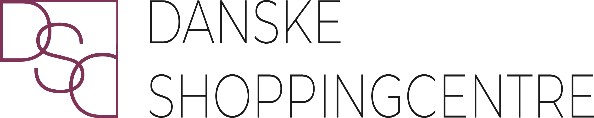 Dato: onsdag den 28. juni 2023Deltagere:Jan Aamand, Formand BERSAKarsten Knak, BERSAJacob Mygdal, BERSADriftsleder Kim Funck Oddermose (KFO), DSCCenter manager Christina Nymand Nielsen (CNN), DSCTina Kruse Ejendomsadministrator (TKR) DSCDagsorden: Gennemgang af vedligeholdelsesplan for ejendommen.Spørgsmål/emner fra beboerrepræsentationen.Eventuelt.Pkt. 1 Vedr. TageBersa stiller spm. til vedligeholdelse af tage/skotrende, idet der har været et par tilfælde af indtrængende vand i lejligheder. KFO nævner, at alle skotrender bliver renset 1 gang årligt og alle rygninger bliver løbende vedligeholdt. I den aktuelle sag med indtrængende vand er håndværkere i gang med at afsøge og udbedre problemet.  Lamper i trappetårneKFO nævnte at der bliver udskiftet til LED lyskilder i trappetårnene i efteråret 2023.Pkt. 2 spørgsmål fra beboere præsentation  Kontaktoplysninger til beboer mappe.Denne mangler fortsat! CNN sørger for at lave en kontaktliste til beboermappen/ Bersa hjemmeside med information om, hvem man skal kontakte i forskellige situationer. Affaldssortering CNN nævnte at vi fortsat afventer kommunes plan for affaldssortering i bymidten. CNN/KFO følger op og giver Bersa besked så snart der er nyt. Vinduespolering Bersa næver at vinduespoleringen fortsat halter lidt og at der fx ikke er pudset vinduer udvendigt på de boliger, der vender ud mod p hus. Arne følger op på dette. Belysning på både CT og FT CTS anlægget som styrer lyset har lidt sin egen agenda engang imellem og vi hører meget gerne fra Bersa, hvis det opleves at lyset er tændt på tidspunkter hvor dette ikke giver mening. Lade standere af el-biler i P hus. Der er opsat 16 lade standere (11kW) i P hus nord og her til efteråret vil der tilsvarende blive opsat 16 lade standere (11kW) og 4 lynladere (150 kW)  i P hus sydMan må holde max. 4 timer til opladning. Fibernet	TDC har meddelt, at de sender et infobrev ud til alle beboere her i august 2023. Adgangsforhold med rollator Det er svært at komme rundt med en rollator ved indgang PNG. CNN/KFO undersøger hvad der kan gøres. UdearealerFlere fliser i haven der ligger løst. Gaflerne på minilæsserne skal være nede, der er fare for at man falder over dem.KFO sørger for at dette bliver udbedret. CNN informerer om at Agrovi nu har anlagt haven efter aftale og at vi har lavet en aftale med dem om at tilse haven denne sæson ud indtil planterne har fået godt fat. Sammen med Agrovi inviterer vi beboerne til en havevandring slut august.  Stigning i elpriser og forbrug TKR har undersøgt elforbrug og priser og alt er som det bør være. De udsving, der har været i forbrug skyldtes nedlukning i forbindelse med corona. Bersa blev gjort bekendt med, at de tal som de modtager på forbrug, er det samlede forbrug for hele centret, hvorefter de bliver fordelt ud på de enkelte lejemål.  Nyt sand i sandkassen – dette bliver skiftet inden for kort tid Betonklods overgang fra p-hus øverste dæk til beboelsen. Nu dækket med en plastikmåtte. KFO undersøger dette og vi finder en løsning. Der var ikke yderligere spørgsmål fra BERSA og mødet blev afsluttet. ReferentChristina Nymand Nielsen 